a ) Processo Nº: 3757/2022 b ) Licitação Nº: 300008/2022c ) Modalidade: Pregão Eletrônicod ) Objeto da Licitação: LOCAÇÃO DE BRINQUEDOS INFLÁVEISe ) Fornecedores e Itens Vencedores: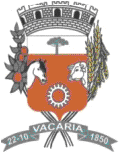 MUNICÍPIO DE VACARIARua Ramiro Barcelos, 915, CentroCNPJ: 87.866.745/0001-16FornecedorLoteItemDescriçãoUNDQtdeValor UntMarcaGIL LUCAS FAGUNDES PUERARI11Locação de Tobogã gigante formato castelo com piscina de bolinhas - 2.000 bolinhas - Tema: castelo - Motor: 1CV - monitor incluso - cabo para ligação de 20AHS30780,00GIL LUCAS FAGUNDES PUERARI21Locação de Tobogã gigante formato tubarão com piscina de bolinhas 500 bolinhas e golfinhos para subirem - Tema: Tubarão - Motor: 1CV - monitor incluso - cabo para ligação de 20AHS30750,00GIL LUCAS FAGUNDES PUERARI31Locação de Tobogã extra gigante formato navio pirata com impressão 3D na parte frontal de piratinha e em ambas as laterais bandeira pirata - Tema pirata: Pirata - Motor: 1CV - monitor incluso - cabo para ligação de 20AHS30790,00GIL LUCAS FAGUNDES PUERARI41Tobogã com dois escorregadores, piscina de bolinhas 500 un, em formato navio pirata, com bandeira pirata e impressões de peixes e sereias nas laterais, bem como um piratinha na proa do navio - Tema: pirata - Motor - 1CV - moniitor incluso - cabo para ligação de 20AHS30790,00GIL LUCAS FAGUNDES PUERARI51Locação de Tobogã com 2 escorregadores em formato castelo - Tema: Castelo - Motor: 1CV - monitor incluso - cabo para ligação de 20AHS301.110,00GIL LUCAS FAGUNDES PUERARI61Locação de Tobogã small com aparador para as crianças não caírem ao escorregar - Motor: 750w - monitor incluso - cabo para ligação de 20AHS30550,00GIL LUCAS FAGUNDES PUERARI71Locação de kiddie Play com foto 3d de dinossauro na parte frontal e com piscina de bolinhas 500 un, 3 joão bobo, 1 dinossauro para subir e tobogã - Tema: Dinossauro - Motor: 1CV - monitor incluso - cabo para ligação de 20AHS30790,00GIL LUCAS FAGUNDES PUERARI81Locação de kiddie Play em formato de circo com 1 joão bobo, 1 parede vazada, pula pula, tobogã e subida de escalada - tema: circo - Motor: 750w - monitor incluso - cabo para ligação de 20AHS30750,00GIL LUCAS FAGUNDES PUERARI91kiddie Play em formato de roda gigante com 1 joão bobo, 1 cavalinho para subir, pula-pula, escorregador e piscina de bolinhas 500 un - Tema: Roda Gigante - Motor: 1CV - monitor incluso - cabo para ligação de 20AHS30750,00GIL LUCAS FAGUNDES PUERARI101Locação de kiddie Play em formato de unicórnio com 1 unicórnio para subir, escorregador, pula-pula e piscina de bolinhas 500un - Tema: Unicórnio - Motor: 1CV - monitor incluso - cabo para ligação de 1AHS30750,00GIL LUCAS FAGUNDES PUERARI111Locação de kiddie Play em formato de fazenda com 1 touro para subir, escorregador e piscina de bolinhas 1000 un, túnel e espantalho - Tema: Fazenda - Motor: 750w - monitor incluso - cabo para ligação de 20AHS30750,00GIL LUCAS FAGUNDES PUERARI121Locação de kiddie Play em formato de tigre com escorregador, pula-pula e piscina de bolinhas - Tema: Tigre - Motor: 750w - monitor incluso - cabo para ligação de 20AHS30750,00GIL LUCAS FAGUNDES PUERARI131Locação de kiddie Play em formato de vaca, com tobogã, pula-pula e parede vazada - Tema: Vaca - Motor: 1CV - monitor incluso - cabo para ligação de 20AHS30750,00GIL LUCAS FAGUNDES PUERARI141Locação de pula-pula com escorregador e touro inflável - Tema: castelo com touro - Motor: 750w - monitor incluso - cabo para ligação de 20AHS30710,00GIL LUCAS FAGUNDES PUERARI151Locação de kiddie Play do batman com tobogã, parede vazada, pula-pula, piscina de bolinhas 500un e moto temática do Batman - Tema: Batman - Motor: 750w - monitor incluso - cabo para ligação de 20AHS30710,00GIL LUCAS FAGUNDES PUERARI161Locação de pula pula do patrulha canina com escarregador e cachorro inflável - Tema: patrulha canina - Motor: 750w - monitor incluso - cabo para ligação de 20AHS30590,00GIL LUCAS FAGUNDES PUERARI171Locação de campo de futebol inflável com bola gigante de 1,50m de altura - Motor: 1CV - monitor incluso - cabo para ligação de 20AHS30850,00GIL LUCAS FAGUNDES PUERARI181Locação de piscina de bolinhas tradicional - com lona colorida, rede de proteção - com monitorHS30410,00GIL LUCAS FAGUNDES PUERARI191Locação de piscina de bolinhas inflável 1000 bolinhas - Tema: Minnie Mouse - Motor: 750w - monitor incluso - cabo para ligação de 20AHS30450,00GIL LUCAS FAGUNDES PUERARI201Locação de piscina de bolinhas inflável 1000 bolinhas - Tema Mickey Mouse - Motor: 750w - monitor incluso - cabo para ligação de 20AHS30450,00GIL LUCAS FAGUNDES PUERARI211Locação de bolinhas inflável color 1000 bolinhas - formato de arco na frente - Motor: 750w - monitor incluso - cabo para ligação de 20AHS30450,00GIL LUCAS FAGUNDES PUERARI221Locação de cama elástica de 2,44 metros - com redes de proteção coloridas - monitor inclusoHS30275,00GIL LUCAS FAGUNDES PUERARI231Locação de cama elástica de 3,05 metros profissional - com tela de proteção - monitor inclusoHS30320,00GIL LUCAS FAGUNDES PUERARI241Locação de cama elástica de 4,27 metros profissional - com tela de proteção - monitor inclusoHS30320,00GIL LUCAS FAGUNDES PUERARI251Locação de touro mecânico com colchão tematizado, com impressão digital nas lonas e cabeça de touro inflável no colchão, corpo do touro preto carpetado - Motor: 750w - monitor inclusoHS301.350,00GIL LUCAS FAGUNDES PUERARI261Giro radical com hastes em formato de tronco e haste central com formato de tronco com colchão tematizado de toupeira - otor: 750w - monitor inclusoHS301.110,00GIL LUCAS FAGUNDES PUERARI271Locação de mesa de air game - iluminado por led e disco côncavo - monitor inclusoHS30450,00GIL LUCAS FAGUNDES PUERARI281Locação de corrida maluca com 10 saídas de ar. Motor: 750w - monitor inclusoHS30350,00GIL LUCAS FAGUNDES PUERARI291Locação de futebol de mesa inflável com 6 saídas de ar - Motor: 750w - monitor inclusoHS30450,00